Małopolski Związek Stowarzyszeń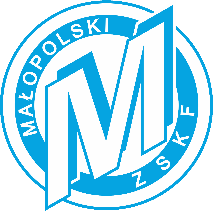 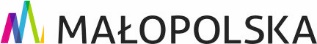 Kultury Fizycznej30-003 Kraków; ul. Śląska 5/1NIP: 675-12-19-067kom. 504 244 576www.mzskf.krakow.pl  e-mail: mzskf@mzskf.krakow.plLISTA UCZESTNIKÓW SSM* - niepotrzebne skreślićKategoria wiekowa (małe litery): młodzik – mł, junior młodszy – jmł, junior – jun, młodzieżowiec – młdZobowiązuję się do przestrzegania zasad prowadzenia dokumentacji merytorycznej i finansowej do zadań realizowanych przez Małopolski Związek Stowarzyszeń Kultury Fizycznej oraz zobowiązuję się do:przed rozpoczęciem akcji jednostkowej złożenia pełnej dokumentacji merytorycznej i finansowej na akcję,przed rozpoczęciem akcji jednostkowej złożenia podpisanych umów zleceń,w momencie rozpoczęcia akcji jednostkowej posiadania oryginałów lub kopii zgód rodziców lub opiekunów prawnych zawodników niepełnoletnich, a także oświadczeń zawodników pełnoletnich,posiadania na akcji jednostkowej kart informacyjnych zawodników,posiadania kopii zatwierdzonego do realizacji programu i preliminarza akcji jednostkowej,posiadania kopii polisy ubezpieczeniowej nnw zawodników SSM – do pobrania w biurze MZSKF,zapoznania uczestników akcji z przepisami bhp w miejscu pobytu i odbywania zajęć sportowych zgodnie z obowiązującymi na danym obiekcie regulaminami,poinformowania uczestników, że przygotowanie i udział reprezentantów województwa małopolskiego w zawodach finałowych systemu sportu młodzieżowego zrealizowano przy wsparciu finansowym WM,przygotowania, zapoznania uczestników z regulaminem akcji jednostkowej (na spotkaniu organizacyjnym podczas pierwszego bloku zajęć) oraz jego przestrzegania,realizowania poszczególnych jednostek treningowych zgodnie z zatwierdzonym programem akcji jednostkowej, odstępstwa należy ująć w dzienniku zajęć oraz uzasadnić w sprawozdaniu z akcji,bieżącej kontroli prowadzonych przez szkoleniowców dzienników zajęć,przygotowania dokumentacji zdjęciowej z realizacji akcji ze stosownym plakatem informacyjnym lub flagą informacyjną – do pobrania w biurze MZSKF.Program akcji szkoleniowej opracował:Trener Koordynator.....................................pieczątka funkcyjna i podpisProgram akcji szkoleniowej do realizacji przyjęli:	Przedstawiciel WOZS**	Kierownik akcji	......................................	......................................	pieczątka funkcyjna i podpis	podpisDruk winien być podpisany przez Trenera Koordynatora oraz przyjęty do realizacji przez dwie osoby: przedstawiciela wozs** i kierownika akcjiZatwierdzono do realizacji przez Małopolski Związek Stowarzyszeń Kultury FizycznejKraków, dnia ………… 2024 r.	Pion szkolenia MZSKF	Prezes, Zastępca Prezesa Zarządu MZSKF	......................................	....................................	pieczątka i podpis	pieczątka i podpisSPORTrodzaj akcjiFinał*/ Start kwalifikacyjny*Finał*/ Start kwalifikacyjny*Finał*/ Start kwalifikacyjny*Finał*/ Start kwalifikacyjny*Finał*/ Start kwalifikacyjny*TerminMiejsceMiejsceDokładny adres, telefon kontaktowyDokładny adres, telefon kontaktowyDokładny adres, telefon kontaktowyDokładny adres, telefon kontaktowyDokładny adres, telefon kontaktowyTRENER KOORDYNATORTRENER KOORDYNATORNazwisko i Imię, telefonNazwisko i Imię, telefonNazwisko i Imię, telefonNazwisko i Imię, telefonNazwisko i Imię, telefonOSOBY TOWARZYSZĄCENazwiskoImięFunkcja (kierownik/ szkoleniowiec/ masażysta/ fizjoterapeuta/ mechanik/ wychowawca/ opiekun, itp.)Funkcja (kierownik/ szkoleniowiec/ masażysta/ fizjoterapeuta/ mechanik/ wychowawca/ opiekun, itp.)Telefon (Kierownik)OSOBY TOWARZYSZĄCEkierownik/ szkoleniowiec*kierownik/ szkoleniowiec*OSOBY TOWARZYSZĄCEszkoleniowiec*/ opiekun*szkoleniowiec*/ opiekun*szkoleniowiec*/ opiekun*OSOBY TOWARZYSZĄCEszkoleniowiec*/ opiekun*szkoleniowiec*/ opiekun*szkoleniowiec*/ opiekun*OSOBY TOWARZYSZĄCEszkoleniowiec*/ opiekun*szkoleniowiec*/ opiekun*szkoleniowiec*/ opiekun*OSOBY TOWARZYSZĄCEszkoleniowiec*/ opiekun*szkoleniowiec*/ opiekun*szkoleniowiec*/ opiekun*OSOBY TOWARZYSZĄCEOSOBY TOWARZYSZĄCELICZBA***zawodników***towarzyszących***dni***osobodni***osobodni***LICZBA***Program udziału w zawodach SSMProgram udziału w zawodach SSMProgram udziału w zawodach SSMProgram udziału w zawodach SSMProgram udziału w zawodach SSMProgram udziału w zawodach SSMProgram udziału w zawodach SSMPrzyjazd data:godz.:Pierwszy posiłek:Wyjazddata:godz.:Ostatni posiłek:Uwagi inneZawodnicy – reprezentanci województwa małopolskiegoLp.NazwiskoImięData ur.KategoriaKlub sportowy (zgodnie z SSM)Uwagi